Nyhetsbrev mars 2023Påsken står for døren, og du har kanskje pakket bilen klar og er klar for å sette kursen mot fjellet etter endt arbeidsdag? Før du logger helt av, har jeg lyst til å fortelle deg litt hva som har skjedd i Electronic Coast siden sist, og hva vi planlegger å gjøre når du er tilbake fra ferien.Deltakelse på Business Summit 28.2 – 2.3På oppdrag fra Nærings- og fiskeridepartementet inviterte Innovasjon Norge næringslivsledere og beslutningstakere fra både privat og offentlig sektor til et toppmøte i  anledning det offisielle besøket til Storbritannia av H.K.H. Kronprins Haakon og H.K.H. Kronprinsesse Mette-Marit. Kronprinsparet ble ledsaget av utenriksminister Anniken Huitfeldt og næringsminister Jan Christian Vestre. Formålet med arrangementet var å understreke betydningen av politiske rammer, investeringer, fremskritt innen digitalisering og kunstig intelligens og grenseoverskridende samarbeid mellom Storbritannia og Norge. Storbritannia er forpliktet til å bli en "ren energisupermakt" innen slutten av dette tiåret, og Norge har ressursene og nye teknologier for å støtte Storbritannia i å nå målet.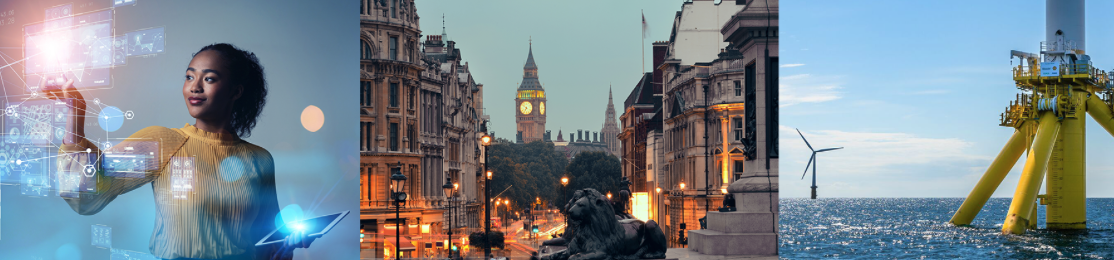 Studentdag 8. mars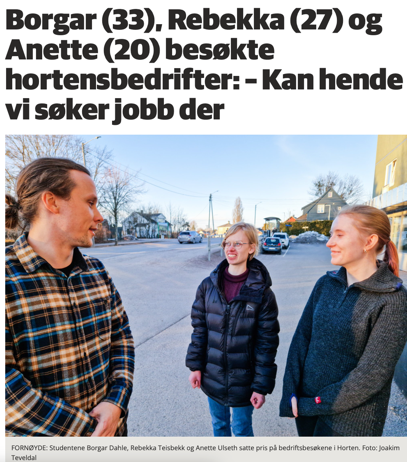 35 elektronikk bachelorstudenter fikk en næringslivsdag 8. mars. Med buss reiste de og besøket GE Vingmed Ultrasound, Kongsberg Defence & aerospace, Zimmer & Peacock og 7sense Group. Dagen ble avsluttet på Lucky Bowl med en uformell prat og pizza sammen med flere næringslivsaktører. Målet med sånne studentdager er å vise frem hva vi har av potensielle muligheter etter endt studie, og gi bedriftene innsikt i hva studentene ser etter.(bildet er sakset fra Gjengangeren 12.3.23) EC konferansen 2023 – bærekraftig omstilling 9. marsElectronic Coast har som overordnet mål å jobbe med bærekraft sammen med sine medlemsbedrifter. Vårt fagteam møtes hver 4. uke, og 1 gang i året legges det opp til en heldagskonferanse med dette på agendaen. I løpet av dagen hadde vi 11 foredragsholdere og 2 paneldebatter profesjonelt styrt av Bård Strandheim fra Powered by Telemark. Foredragene og informasjon om dagen, kan sees her. Hold av 7. mars 2024 – da blir det EC konferanse 2024, hele 40 år etter den aller første EC konferansen som ble holdt hos Norcontrol og regnes for å være oppstarten av det vi kjenner som «Made in Horten» i dag.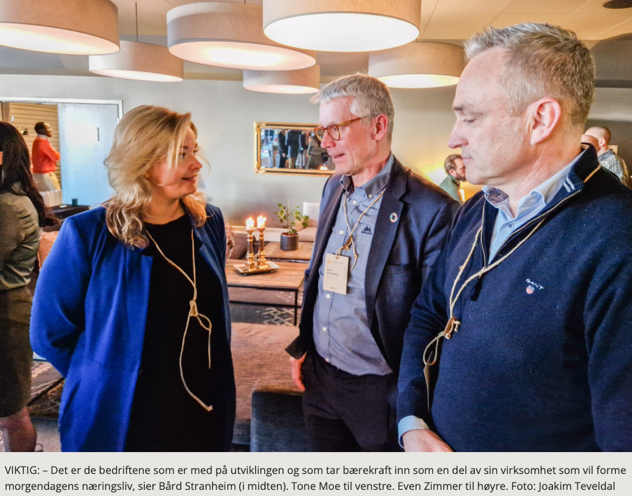 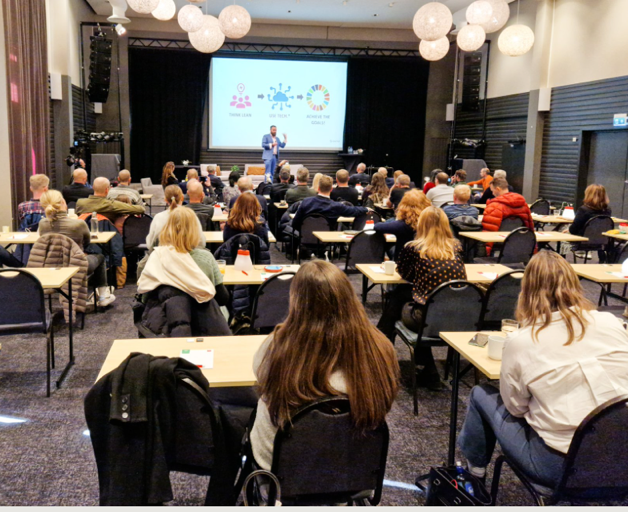 (bildene er sakset fra Gjengangerens reportasje, publisert 11.3.23)Endringer i styretVed årsmøtet 29. mars ble det sittende styret gjenvalgt, i tillegg til to nye medlemmer. Styret for 2023 består med det av:Lisbeth Cale, Kongsberg Defence & aerospace – styrets lederFrode Stensaa, 7sense GroupEven Zimmer, Zimmer & PeacockSverre Horntvedt, AutorientOle Henrik Gusland, Universitetet i Sørøst-NorgeBerit Brosvik, SensocureElfrid Moe-Nielsen, Safran Sensing TechnologiesNytt fagteamSammen med SINTEF Manufacturing oppretter vi nå Team Manufacturing. Målet er at vi sammen skal skape en aktiv møteplass mellom industri, forskning og USN. Agendaen er effektivisering, automatisering og digitalisering av produksjonen. Oppstartsdato er 28. april kl. 12.00. Ønsker du delta? Meld deg på herTeam pakketeknologi revitaliseresEtter 16 år har fagteamet besluttet at det var nødvendig med en revitalisering. Knut Aasmundtveit vil fortsatt lede teamet, og med seg på laget har han:Torgrim Nordhus, NorautronTone Lund, Kongsberg Defence & AerospaceReidar Holm, Safran Sensing TechnologiesJohn Inge Waage, Kongsberg MaritimeÅsmund Sandvand, MemscapOle Henrik Gusland, Universitetet i Sørøst-NorgeLinn Fagerberg, Electronic CoastDato for første møte: 19. april. Ønsker du å være med? Ta kontakt med:Knut.Aasmundtveit@usn.no eller linn@electroniccoast.noAnnet21. mars fylte Team robust elektronikk 10 år. Dette skal behørig markeres ombord noe av det mest robuste vi har i Horten; KNM Narvik. Å lede en klynge med fagteam som møtes og samhandler år etter år, er en stor fornøyelse. Tusen takk for alle innspill og bidrag. Sammen er vi Electronic Coast.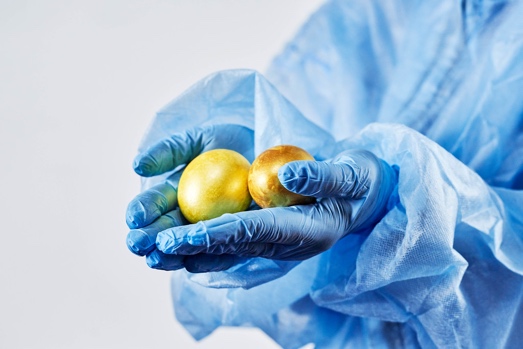 Med ønske om en fin påskeLinn FagerbergDatoer å merke seg:12. april - Fagteam Avanse møtes hos Zenitel14. april - Frokostmøte med Team Bærekraft på Forskningsparken18. april - EC deltar i stormøte om ren Oslofjord19. april - Revitalisering av Team Pakketeknologi20. april - Frokostmøte for kjerneteamet til Team Kretskort hos 7sense Group20. april - Feiring av Team Robust elektronikk28. april - Oppstartsmøte av Team Manufacturing15. juni - Sommerfest for medlemmer og samarbeidspartnereMer informasjon og påmelding kommer.